Poznámky technika 7.A, 7.B	Ručné opracovanie dreva - zhrnutieMeranie a obrysovanie:ceruzkadrevený skladací meteroceľové zvinovacie meradlodrevená uholnica s príložkoukružidloPomôcky na meranie a obrysovanie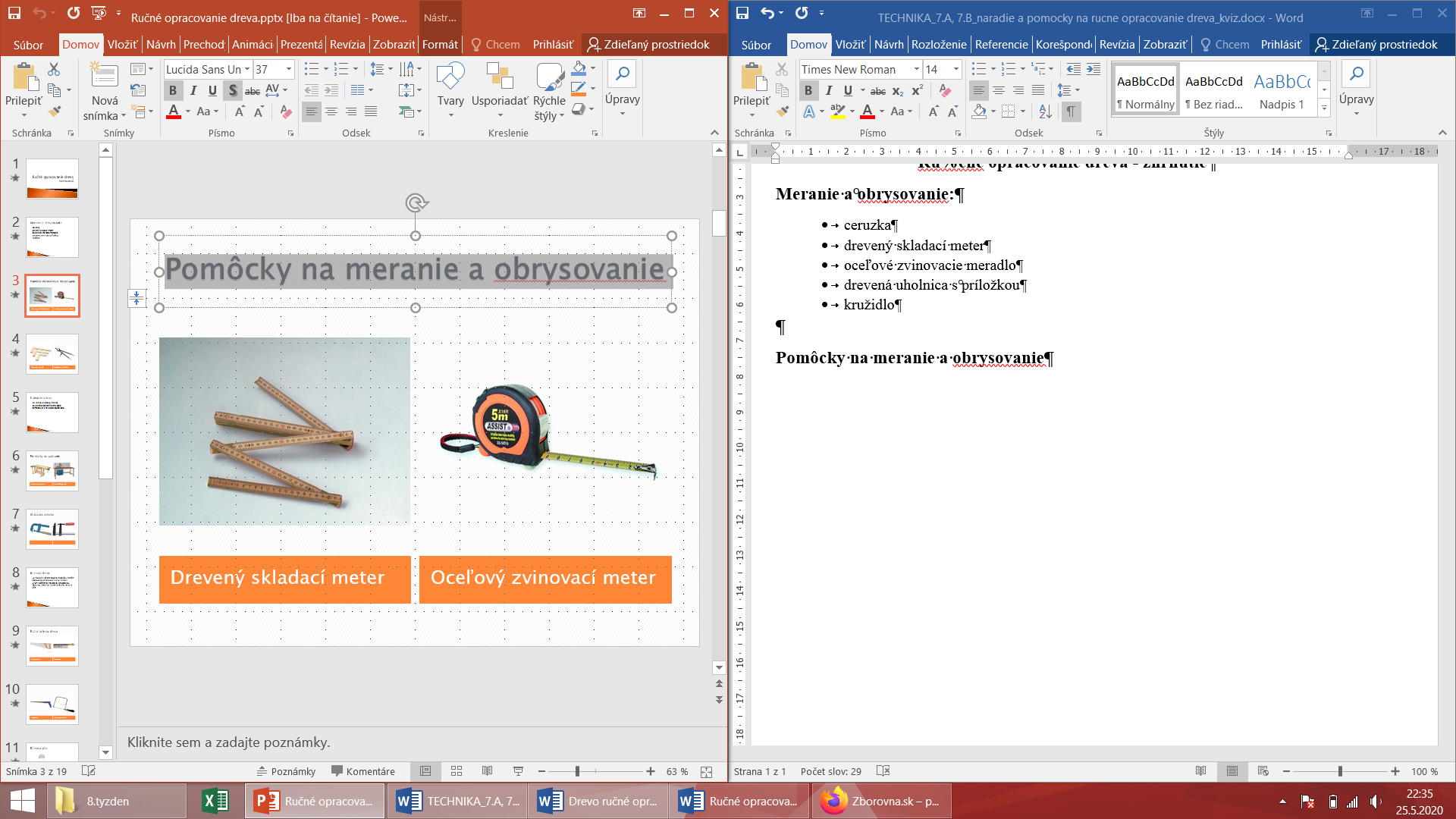 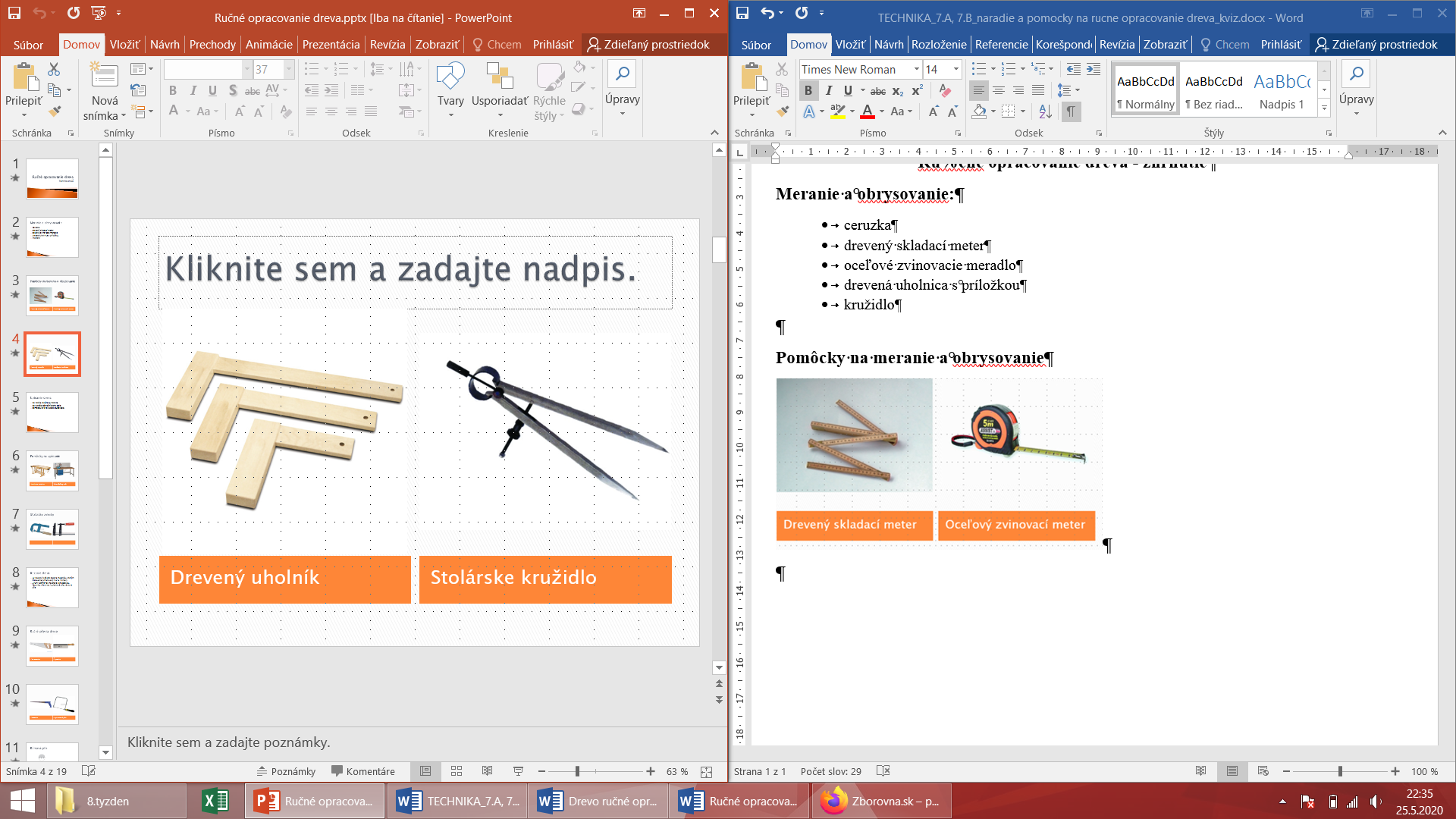 Upínanie drevado vozíka stolárskej hoblicedo zveráka zámočníckeho stolapomocou zvierok alebo stužovadlaPomôcky na upínanie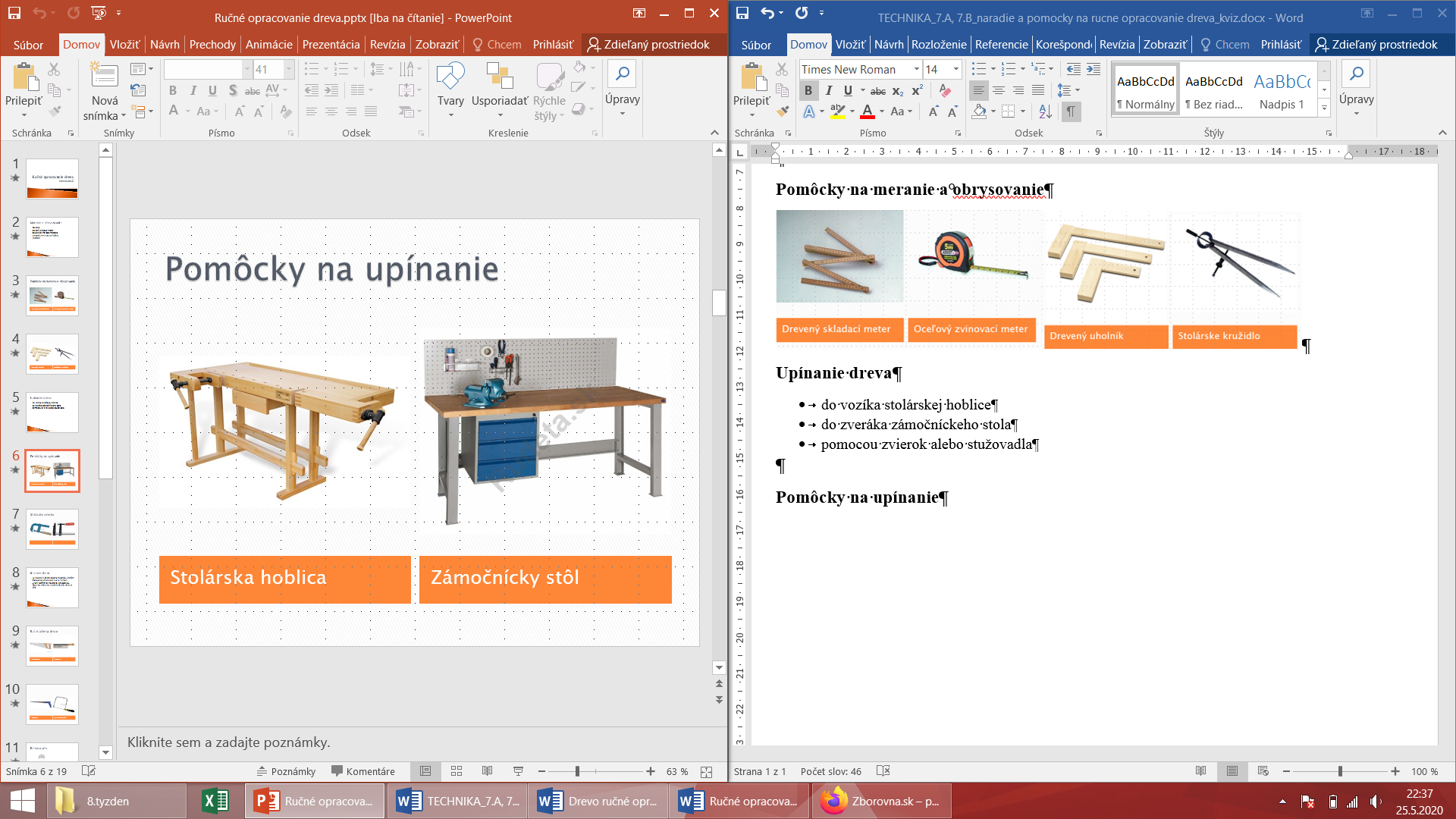 Stolárske zvierky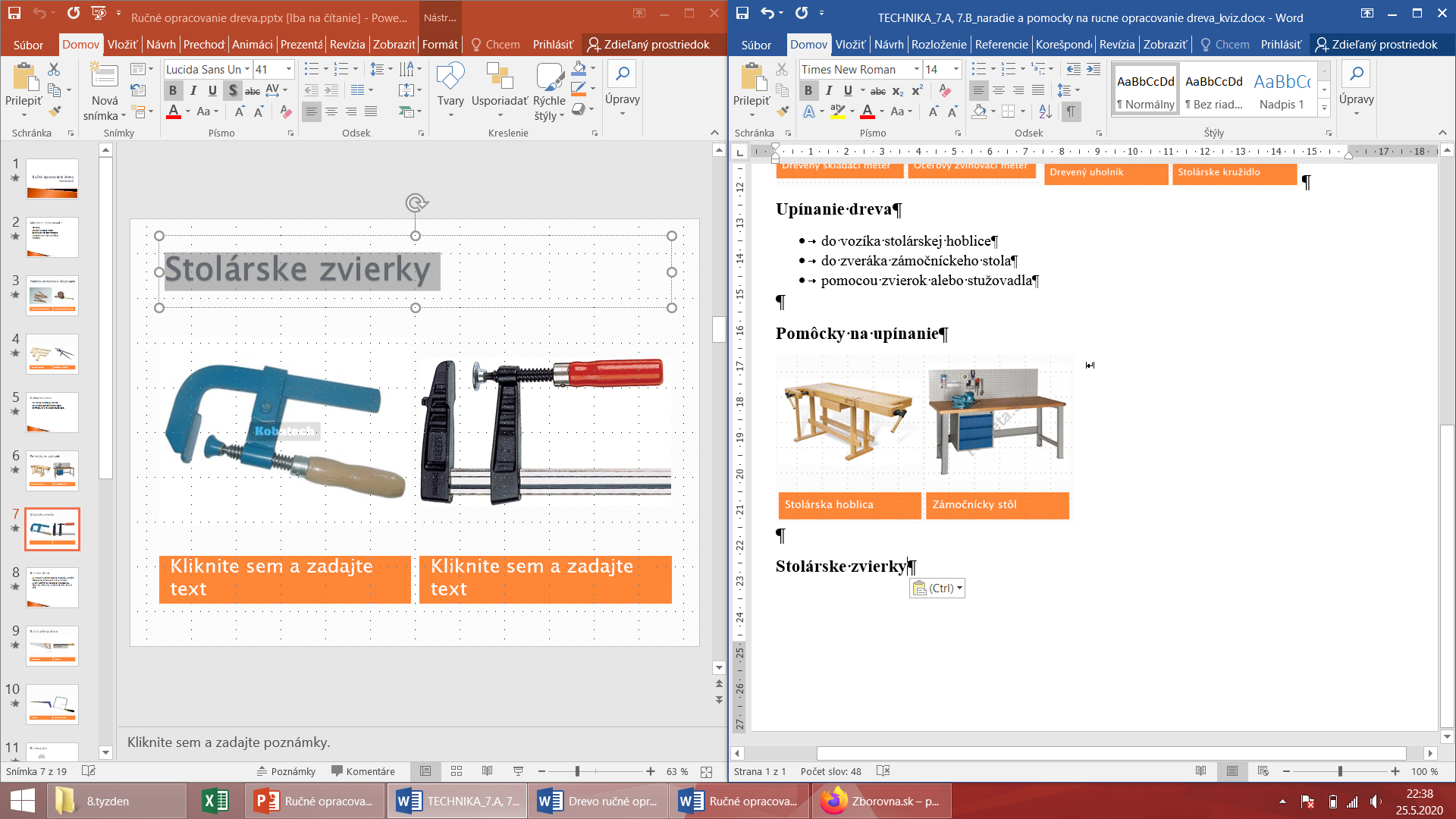 Rezanie drevaJe trieskový spôsob delenia materiálu, ktorým získavame požadovaný tvar a rozmery.Druhy ručných píl na drevo: chvostovka, čapovka, dierovka, lupienková píla, rámová pílaRučné píly na drevo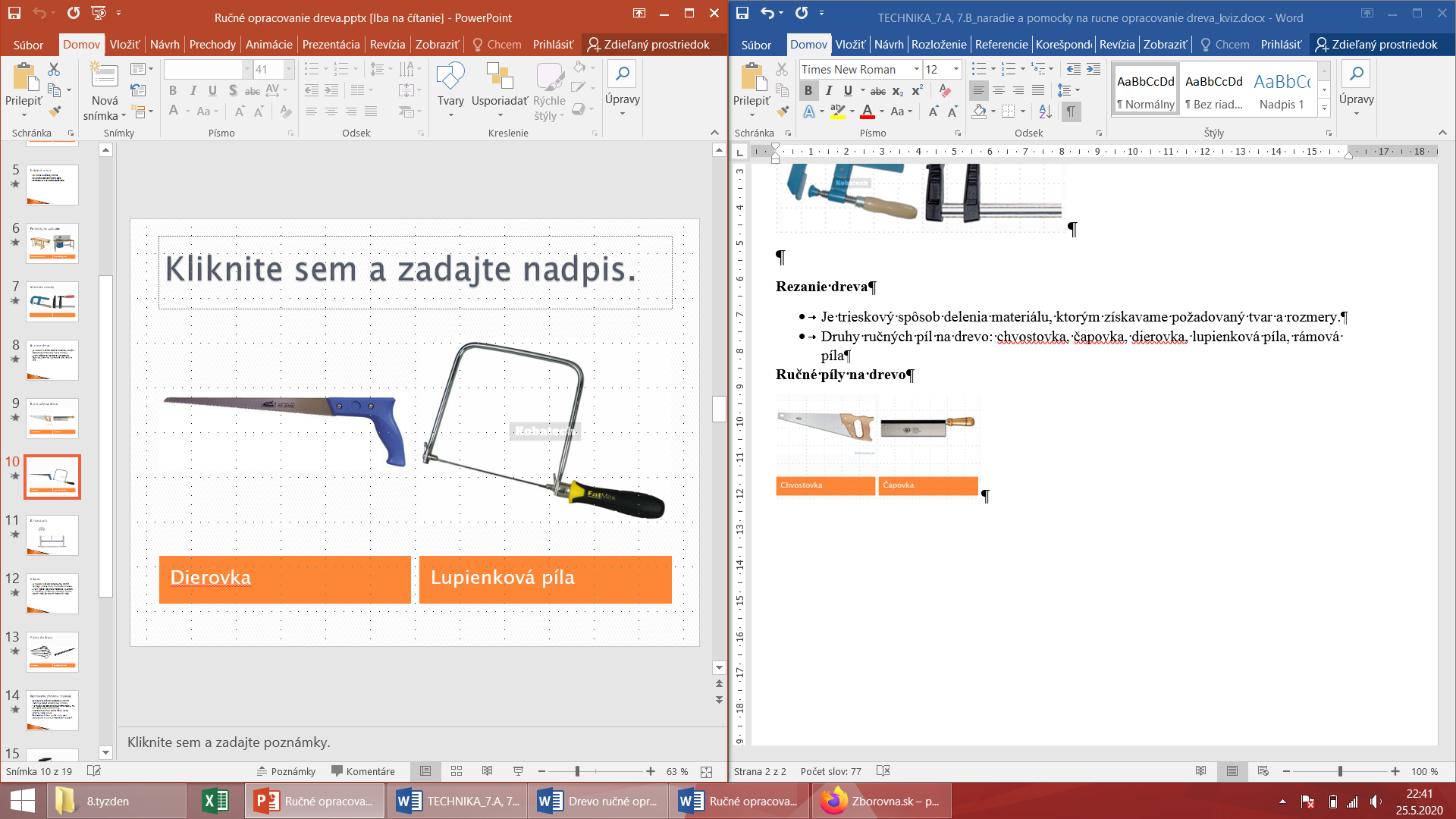 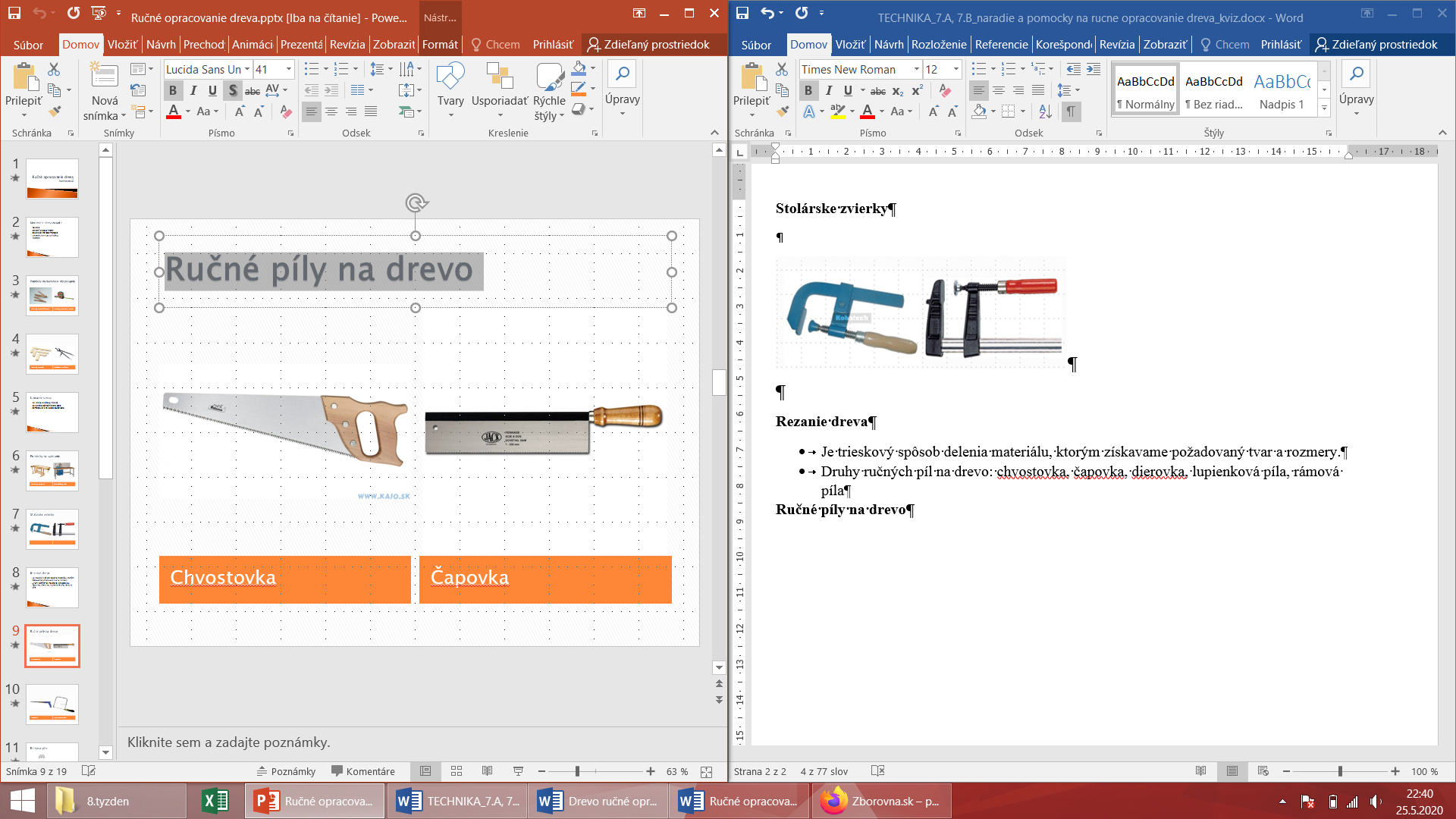 VŕtanieJe trieskový spôsob opracovanie, ktorým vznikajú v dreve otvory kruhového prierezu.Druhy vrtákov do dreva: nebožiec ( s uchom, s rukoväťou, s ihlanovou stopkou), špulier, plochý vrták, špirálovitý (hadovitý) vrták.Vrtáky do dreva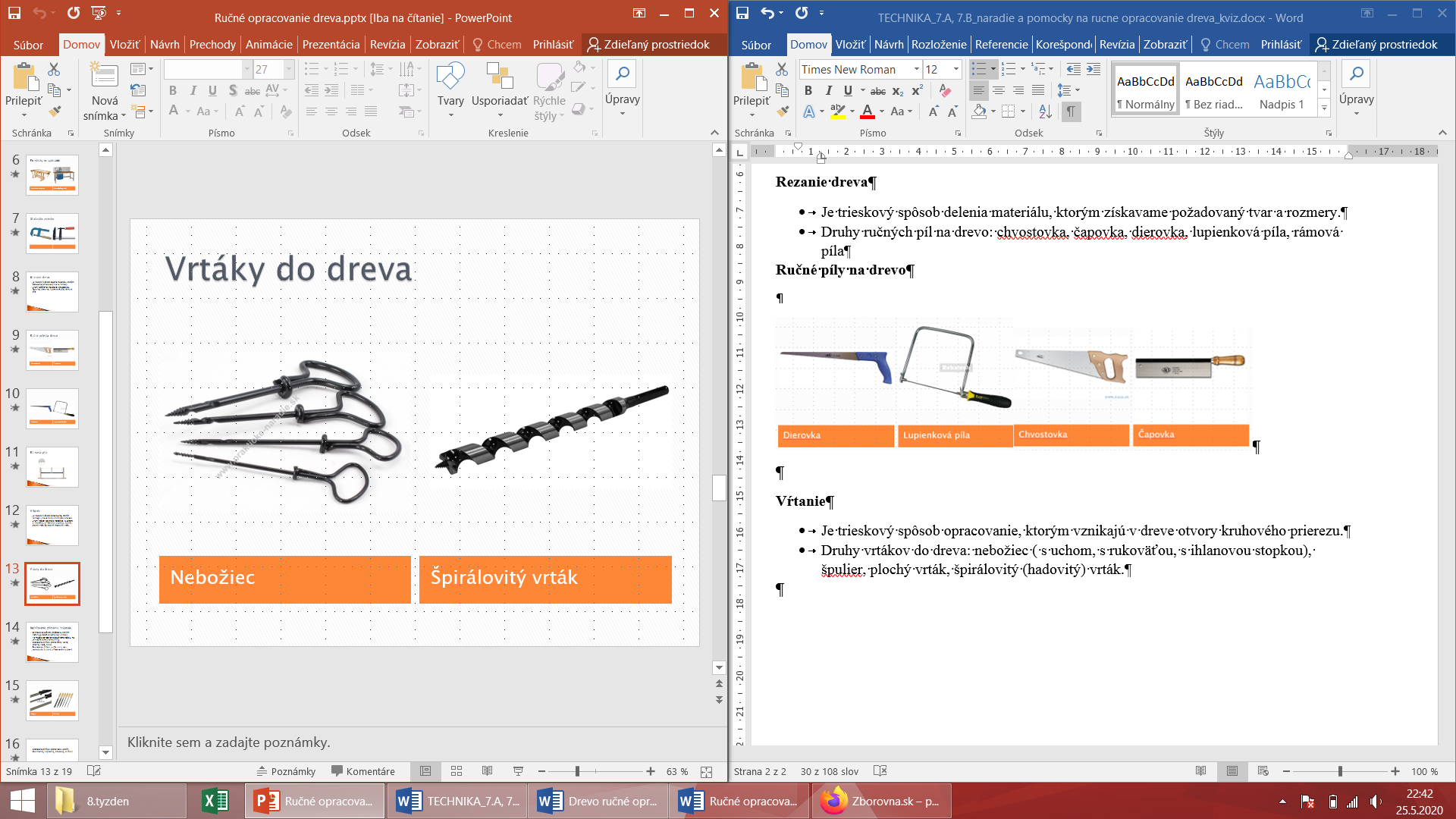 Rašpľovanie, pilovanie, brúsenie.Sú trieskové spôsoby obrábania, ktorých cieľom je získať konečný tvar výrobku.Na hrubšie opracovanie používame rašpľu, na jemnejšie opracovanie pilníky.Rozdelenie pilníkov podľa dĺžky: veľké, stredné, malé, ihlové.Rozdelenie pilníkov podľa druhu seku: jednoduchý, krížový, s frézovanými zubami.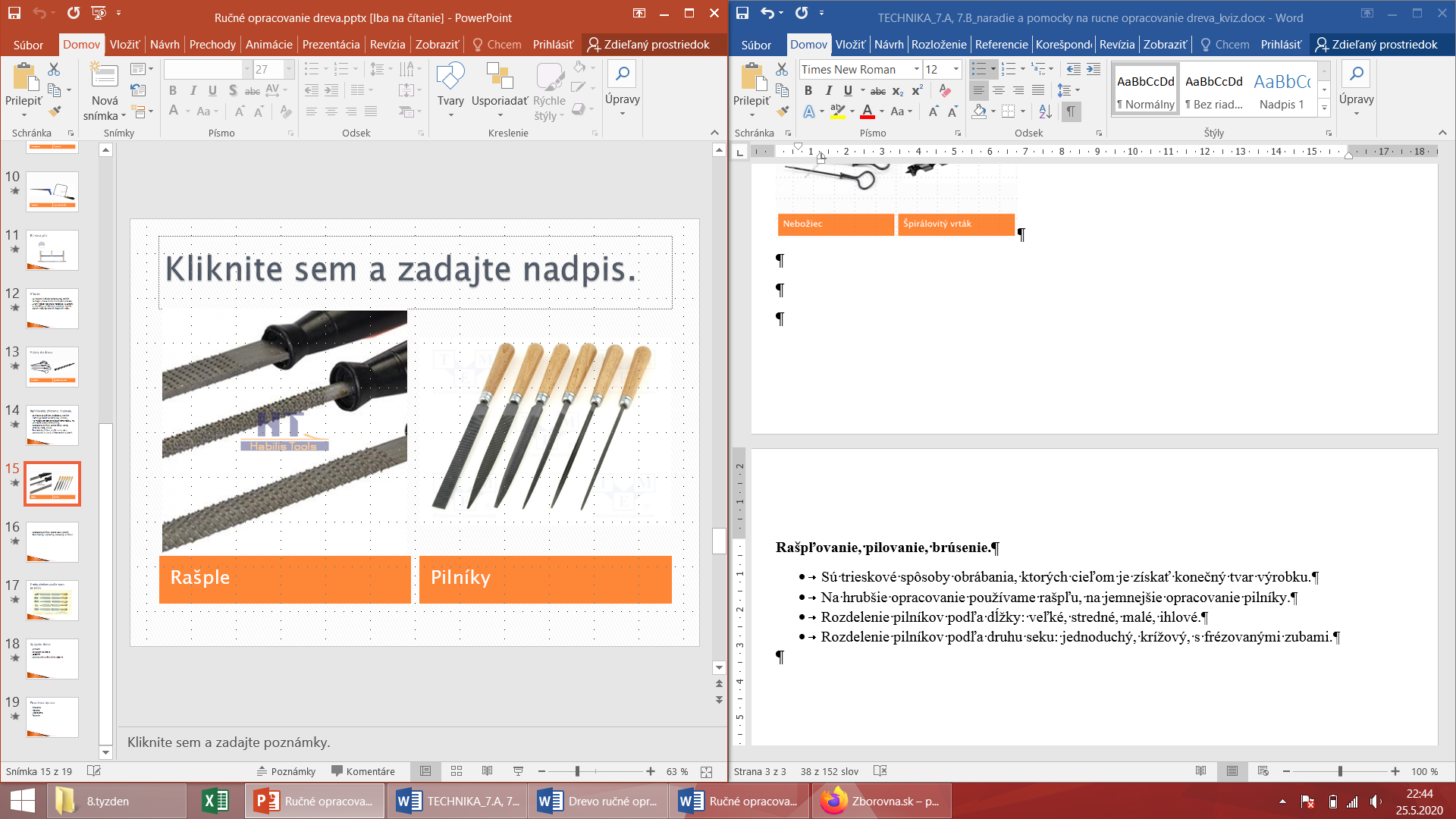 Rozdelenie pilníkov podľa tvaru: plochý, štvorhranný, trojhranný, odsekový, kruhový.Druhy pilníkov podľa tvaru prierezu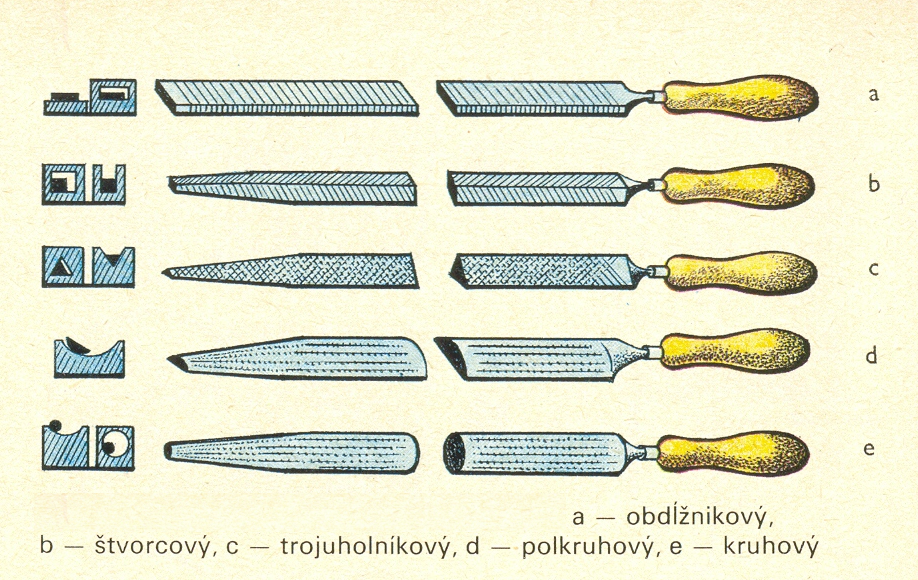 Spájanie drevaKlincamiSkrutkami do drevaLepenímJednoduché konštrukčné spájanie Povrchová úpravaTmelenie MorenieVoskovanieFarbenie